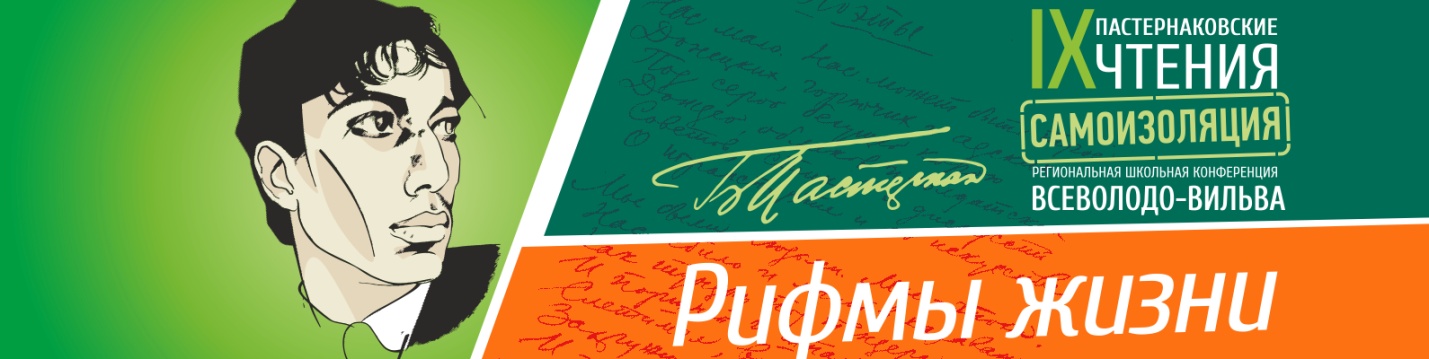 IX ПАСТЕРНАКОВСКИЕ ЧТЕНИЯ «160/130 РИФМЫ ЖИЗНИ»всероссийская школьная конференция,посвященная юбилеям Чехова и Пастернака(изм. от 11.04.2020)Организаторы: Музей «Дом Пастернака», Пермский краеведческий музей, МБОУ «ООШ № 8 им. А.П. Чехова» п. Всеволодо-Вильва; МБОУ «СОШ №14» (НОЦ) г. Губахи; ПГОО «Аспектус», ООО «Политрук». IX Пастернаковские чтения проводятся в поселке Всеволодо-Вильва на базе музея «Дом Пастернака» и МБОУ «ООШ № 8 им. А.П. Чехова».Задачи конференции:сохранение литературного наследия Пермского края, изучение уральского периода жизни и творчества Б.Л. Пастернака, А.П. Чехова; внедрение новых технологий работы с культурным капиталом, раскрытие творческих способностей и коммуникационных навыков обучающихся; популяризация образовательного, музейного и детского туризма; развитие экспериментальной площадки по освоению историко-литературного наследия и волонтерского школьного движения во Всеволодо-Вильве.Участники IX Пастернаковских чтений:Обучающиеся 8 - 11 классов школ и студенты колледжей и вузов Пермского края;Учителя литературы, истории, краеведения школ Пермского края.Этапы подготовки и сроки проведения:1 этап: прием заявок, 20 января - 30 мая 2020 г. wwilwa@yandex.ru, gubaha.noc@mail.ru. Квота на участие в очном этапе (конференция 19 сентября): не более 7 участников от образовательной организации. Форма заявки прилагается (Приложение 1).2 этап: формирование жюри, оценка дистанционных работ: 30 мая - 20 июня 2020 г. 3 этап: проведение конференции IX Пастернаковские чтения «160/130 Рифмы жизни» в пос. Всеволодо-Вильва Александровского р-на Пермского края - 19 сентября 2020 г. (оценка очных выступлений участников).НОМИНАЦИИ И ТВОРЧЕСКИЕ ЛАБОРАТОРИИ IX ПАСТЕРНАКОВСКИХ ЧТЕНИЙ:конкурс исследовательских работ «ЧЕХОВ – ПАСТЕРНАК: РИФМЫ ЖИЗНИ» (дистанционный):- чеховские мотивы в прозе Пастернака,- уральские впечатления в творческой костюмерной Чехова и Пастернака,- литературные герои как бренд территории.Содержание и оформление работы: объём не более 20 страниц А4, интервал 1, 14 кегль, Times New Roman или Arial, отступы по краям: левое – 3 см, правое – 1,5 см, форматируется по всей ширине листа. Титульный лист: название Конференции и исследования, сведения об авторе (фамилия, имя, отчество, класс, образовательное учреждение) и руководителе (фамилия, имя, отчество, место работы, должность). Работа обязательно должна быть проверена на грамматические и стилистические ошибки. Структура исследовательской работы:  титульный лист / оглавление / введение / основная часть / заключение / список использованной литературы / приложения.Дистанционно: исследовательская работа в электронном виде (ворд), презентация (не более 20 слайдов), видеозапись защиты (не более 8 минут). конкурс эссе «КАЖДЫЙ РОДИТСЯ ФАУСТОМ, ЧТОБЫ ВСЕ ОБНЯТЬ, ВСЕ ИСПЫТАТЬ, ВСЕ ВЫРАЗИТЬ» (из дневника Юрия Живаго») (дистанционный): эссе выражает соображения автора о творческом наследии или отдельном произведении Б. Пастернака, А.П. Чехова, их стремлении «обнять», «испытать», «выразить».Дистанционно: эссе (ворд. файл) отправляется в электронном виде в оргкомитет конференции.лаборатория видеопоэзии «ЛЮБОВЬ ПРОСТРАНСТВА» (дистанционный): создание видеоролика на стихотворение Пастернака (макс. продолжительность видеоролика 3 мин.). Видеоряд должен быть «продолжением» стихотворения, иллюстрацией его смысла. В условиях самоизоляции это может быть и съемки в комнате, и вид с балкона, и заимствованный фото или видеоряд; возможно использование фотографий, анимации, собственных иллюстраций, коллажей или компьютерной графики. Звуковое сопровождение обязательно. Участие в видеоряде непосредственно чтеца необязательно (обязателен закадровый голос участника):- предпочтительно чтение стихотворения самим участником/ участниками;- в случае если участник использует заимствованное прочтение, необходимо указать автора-чтеца на титульной заставке видеоролика (без указания авторства работы приниматься не будут).Титульная заставка должна включать: номинацию/ название стихотворения/ фамилию и имя участника/ Ф.И.О. наставника (если есть)/ учебное учреждение (если есть)/ фамилию и имя чтеца-исполнителя текста (с пометкой «авторское исполнение» или «заимствованное исполнение»/ автора музыки (желательно)/ автора визуала (фото, графики, живописи, кино или док.фильмов) желательно (если вы заимствуете фото из интернета и не можете найти авторство, укажите это обязательно).Просим участников подойти ответственно к закону об авторском праве!Видеоролик может быть еще одного типа: музыкальный. Предполагается музыкально-песенная авторская интерпретация стихотворения Пастернака (исполнение песен Никитиных и т.д. не принимаются) в сопровождении любых музыкальных инструментов (может быть коллективное исполнение) в любом жанре (реп, регги, романс и т.д.). Оцениваться будут, прежде всего, авторская композиция, соответствие ритмике и эмоции стихотворения. Видеоролики разных форматов (авторское прочтение, заимствованное прочтение и музыкальный формат) будут оцениваться в разных потоках. Дистанционно: видеоролик в формате MP4 отправляется вложенным файлом или ссылкой на облако, где он сохранен. лаборатория поэтического вкуса «ОТВЕТ ПАСТЕРНАКУ» (дистанционный): предлагается 5 стихотворений на выбор: «Не трогать свежевыкрашен», «Урал впервые», «Любимая, жуть, когда любит поэт...», «Весна (что почек, что клейких заплывших огарков», «Сосны».Задача: написать стихотворение в ответ Пастернаку - согласие, спор, продолжение темы или диалог. Могут быть использованы любые стили, в том числе подражание стилистике Пастернака.Дистанционно: авторское стихотворение отправляется в электронном виде (ворд.файл, с указанием стихотворения, номинации, автора, возраста и города) в оргкомитет конференции.лаборатория блогера «КОНТОРА ОБЪЯВЛЕНИЙ А. ЧЕХОНТЕ» (дистанционный):задача: создать блогерскую заметку (короткий очерк – 3000-5000 тыс. знаков) на одну из современных острых, психологических или социальных тем в духе юмористических рассказов А.П. Чехова. Главное, «разглядеть» чеховского героя в современной действительности. Необходимо прочитать несколько рассказов Чехова, отметить проблемы, конфликты, ситуации свойственные нашему времени и настроениям в обществе – в итоге придумать историю, где чеховский конфликт разыгрывается в современных реалиях или описать реальную ситуацию сегодняшнего дня с использованием художественных приемов Чехова.Текст сопровождается фотографиями (современными (авторскими или заимствованными) и/или архивными), проиллюстрирующими рассказ (1 или несколько фото на усмотрение участника), можно добавить аватарку автора – участника.Дистанционно: работа отправляется в электронном виде (в формате ворд, с указанием автора, возраста и города) в оргкомитет конференции.конкурс чтецов поэзии Б. Пастернака «РАСКОВАННЫЙ ГОЛОС», очный конкурс художественного чтения.конкурс чтецов прозы А.П. Чехова «ВОСКЛИЦАТЕЛЬНЫЙ ЗНАК», очный конкурс художественного чтения.Заявки и работы принимаются до 30 мая по адресам: wwilwa@yandex.ru (Пастаногова Татьяна Ивановна, сотрудник музея «Дом Пастернака»); gubaha.noc@mail.ru (Панкратова Ольга Владимировна, учитель русского языка и литературы МБОУ «СОШ №14» (НОЦ) г. Губахи).Название файла должно содержать (русскими буквами): Номинация_Фамилия и имя участника_Город (н-р: Ответ Пастернаку_Петрова Юлия_ Кизел).Отправка заявки и работы на конкурс означает согласие участника на публикации его работы в сети Интернет и/или в виде сборника работ (в электр. и печатном виде) от имени оргкомитета Конференции.Итоги IX Пастернаковских чтений:•	Итоги подводятся на конференции 19 сентября (дата ориентировочная) 2020 года в пос. Всеволодо-Вильва. Всем участникам вручаются сертификаты участия: очным – бумажный, заочным – электронный вариант. Победители награждаются дипломами, благодарственными письмами, памятными призами.Финансирование:Трансфер обеспечивается организаторами конференции. Участники конференции самостоятельно оплачивают питание (150 руб. комплексный обед в школе).Оргкомитет: Фирсова Анастасия Владимировна, firssowa@mail.ru;                         Пастаногова Татьяна Ивановна, wwilwa@yandex.ru;                        Панкратова Ольга Владимировна, gubaha.noc@mail.ru;                        Лившиц Екатерина Валерьевна, izdanii@mail.ru.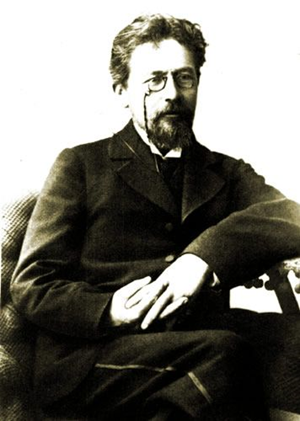 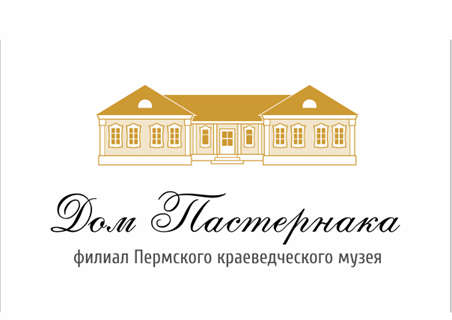 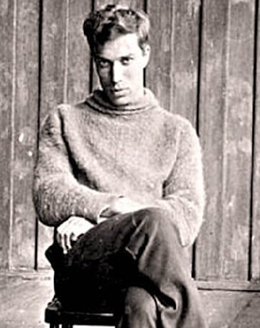 